Муниципальное общеобразовательное учреждение«Средняя школа № 80 с углубленным изучением английского языка»Дополнительная общеобразовательная общеразвивающая программаТВ-студия «Шанс»Программа составленапедагогом дополнительного образованияНожниной А.Н.Ярославль2018-2021I. Пояснительная записка"Школьное телевидение"— это возможность максимального раскрытия творческого потенциала учащихся. Работа над созданием телевизионных программ, позволяет проявить себя индивидуально или в группе, попробовать свои силы в самом широком спектре деятельности – от гуманитарного до технического, показать публично результаты своей работы. Эта деятельность носит практический характер, имеет важное прикладное значение для учащихся.Направленность программы– социальная. Актуальность программы В современных условиях передачи школьного телевидения следует рассматривать как возможность формирования новой информационной среды.Школьная видеостудия, выпускающая видео- и телепродукцию для сверстников – благоприятнейшая среда социализации современного ребенка. Данная программа способствует конструктивному самоопределению подростков и нацелена на решение практикоориентированных задач, которая направлена на формирование универсальных способов действий учащихся, определяющих способность личности учиться, познавать, сотрудничать в познании окружающего мира.Школьная телевизионная студия обладает достоинством - все, кто может стать объектом внимания, становятся соучастниками творческого процесса. Здесь популярность и доступность жанра порождают устойчивую мотивацию к действию всех участников - от режиссера до зрителя. Продукт, который производитсястудией, может быть весьма разнообразным, но всегда зрелищным и ярким. Обеспечивается многопрофильность при теснейшем взаимодействии всех участников творческого процесса, так что всякий сможет найти дело и по душе, и по таланту.В процессе самодеятельной работы детского телевидения обеспечиваются: индивидуальный путь к информации и знаниям; высокая мотивационная направленность в процессе реализации самостоятельных действий; воспитание адекватной самооценки участников творческого процесса; высокий процент самостоятельной практической активности детей; индивидуальный способ обучения; многопрофильность и комплексность деятельности учащихся; оптимальные условия для развития коммуникативных качеств и навыков сотрудничества; деятельность детей является мощным средством популяризации знаний, носителем нравственных и культурных ценностей; детское творчество в жанре видеофильма прекрасно способно дополнять школьные образовательные программы.Цель программы – в приобретении учащимися функционального навыка работы над созданием телевизионных программ как универсального способа освоения действительности и получения знаний, развития творческих и исследовательских способностей учащихся, активизации личностной позиции учащегося в образовательном процессе, развитие у школьников специальных коммуникативных навыков для реализации школьных медиа-проектов и создания интерактивной образовательной медиа-школы. Задачи программы: Обучающие:научить навыкам работы с видеоаппаратурой;познакомить с программами видеомонтажа и обработки звука;совершенствовать компьютерные знания; показать новые технические и программные разработки, обучить их использованию.Развивающие:организовать творческую интерактивную среду для реализации детских медиа-проектов; познакомить детей с технологией телевизионных программ;освоить технологии социального партнерства и сетевого взаимодействия; развить у школьников умения видеть, выражать свои мысли, оказывать воздействие на окружение, способности ответственно и критически анализировать. Воспитательные:формировать у школьников интерес к интеллектуальной деятельности и творческой жизни;отработать различные типы командного взаимодействия детей и взрослых. Категория учащихся – школьники 11 – 15 лет ( 5 -  9 класс)Сроки реализации программы – 2 годаРежим занятий: 1 год обучения – 102 часа, 3 часа в неделю2 год обучения –102 часа, 3 часа в неделюНаполняемость групп: 7 – 10 человек.Формы организации занятий:беседапрактические занятия групповые занятияиндивидуально-групповые занятияиндивидуальные занятиякоординационные и редакционные советы самостоятельная работаПриёмы и методы организации занятийОсновными видами деятельности являются информационно-рецептивная, репродуктивная и творческая. Информационно-рецептивная деятельность учащихся предусматривает освоение учебной информации через рассказ педагога, беседу, самостоятельную работу с литературой, видео и фото- аппаратурой, поиск информации в интернете. Репродуктивная деятельность учащихся направлена на овладение умениями и навыками через выполнение работы на заданную тематику и реализацию собственных проектов. Эта деятельность способствует развитию коммуникативных, поисково-исследовательских и аналитических способностей учащегося.Творческая деятельность предполагает самостоятельную или коллективную работу учащихся. Взаимосвязь этих видов деятельности дает учащимся возможность научиться работать в команде и проявить свои творческие способности. При обучении используются основные методы организации и осуществления учебно-познавательной работы, такие как словесные, наглядные, практические, индуктивные и проблемно-поисковые. Выбор методов (способов) обучения зависит о психофизиологических, возрастных особенностей детей, темы и формы занятий. При этом в процессе обучения все методы реализуются в теснейшей взаимосвязи.Методика проведения занятий предполагает постоянное создание ситуаций успешности, радости от преодоления трудностей в освоении изучаемого материала и при выполнении творческих работ. Этому способствуют совместные обсуждения технологии выполнения заданий, а также поощрение, создание положительной мотивации, актуализация интереса, выставки работ, конкурсы. II. Учебно-тематический план 1-го года обученияСодержание программы 1-го года обученияТема 1. Вводное занятие. Теория. Цели и задачи курса. Охрана труда на телевидении.Что такое телевидение? Отличие телевизионной продукции от печатной.Тема2. Теория. Специфика работы тележурналиста: этические, психологические и юридические особенности профессии.вопросов, ошибки начинающих журналистов.Тема 3. Теория. Изучение действительности. Сбор материала. Работа с библиографией. Литературный сценарий и сценарный план. Практика. Работа в съемочной группе.Тема 4. Теория. Дикторский текст: в кадре и закадровый, речевые особенности. Авторский комментарий, как средство психологического воздействия на зрителя.Практика. Составление текстовТема 5. Теория. Техника интервью: психологические особенности, правила подготовки.Практика. Тема 6. Теория. Техника репортажа: что такое репортаж, чем он отличается от сюжета, хронология репортажа.Практика Тема 7. Теория. Общение в камеру: что такое СНХ (синхрон), ЛАЙФ, СТЭНДАП, прямые включения, ведение новостей, язык и ударения. Типичные ошибки начинающих.Практика Тема 8. Теория. Основы работы видео и светотехнической аппаратуры: устройство видеокамеры, виды микрофонов, накамерные и внешние прожектора.Практика Тема 9. Теория. Изобразительный "язык" телевидения, его элементы - кадр, план, ракурс, звучащее слово.Практика Тема 10. Теория. Разработка внутрикадрового пространства: расположение объекта внутри кадра, метод деления кадра на квадраты. Постановка света - съемка при различных видах освещения.Практика.Тема 11. Теория . Съемочный "план". "Монтажность" планов. Свойство глаза человека воспринимать окружающий мир правила смены кадров при монтаже.Практика Тема 12. Теория. Специальные виды съемки- макро съемка, съемка спортивных соревнований. Тема 13. Теория. Знакомство с форматами видеозаписи и программами видеомонтажа. Программы «Adobe Premiere», «After Effects».Практика.Тема 14. Теория. Импорт материала в компьютер. Практика Тема 15. Теория. Приемы монтажа. «Черновой» и «чистовой» монтаж. Практика Тема 16. Теория. Использование в фильме фотографий и других изобразительных (иконографических) материалов. Практика. Тема 17. Теория. Звук в видеофильме: речь, музыка, шумы, создание фонограммы видеофильма. Основы записи и воспроизведения звука. Практика.Тема 18. Теория. Видео переходы при монтаже клипа. Практика Тема 19. Теория. Видео эффекты Практика.Тема 20. Теория. Создание титров и вывод их на экран (бегущая строка, ролл…)Практика.Тема 21. Теория. Вывод готового клипа и сохранение его на разных электронных носителях. Практика Тема 22.Зачетная работа. Разработка, съемка и монтаж видеофильма. Практика После первого года обучения обучающиесяДолжны знать:основы работы тележурналиста, оператора, оператора монтажа;строение видеокамеры;программы видеомонтажа;особенности создания видеосюжетов и клипов.Должны уметь:осуществлять съемку на цифровую видеокамеру;работать в программах видеомонтажа (Adobe Premier, Movie Maker);озвучивать сюжеты, клипы, фильмы;готовить материал к показу большой аудитории.Учебно-тематический план 2-го года обученияСодержание программы 2-го года обученияТема 1. Теория. Вводное занятие. Техника безопасности. Природа современного телевидения и его специфика. Журналистика как сфера массово-информационной деятельности. Информационная политика телеканалов.Тема 2. Теория. ПРОФЕССИЯ ТЕЛЕЖУРНАЛИСТА. Социальный и должностной статус тележурналиста. Квалификационные и образовательные требования .Тема 3. Система информационных жанров. Телевизионные новости. Аналитическая публицистика. Развлекательное и познавательное телевидение. ПрактикаТема 4. Теория. Поиск нужного слова. Подбор синонимов. Основные ошибки, связанные с употреблением омонимов и паронимов. Методы абсолютной импровизации и тренинг. Необходимость импровизации в эфире. Практика .Тема 5. Теория. Трудные тексты. Упражнения на сложность текста. Цифры, цитаты в текстах. Основные правила употребления. Практика Тема 6. Теория.Общение как процесс передачи информации. Деловой этикет и общение. .Распознавание манипуляций и противодействие им.  Практика Тема 7. Теория. Этика журналиста. Основные требования к внешнему облику: внешность, прическа, одежда. Основные требования к культурному уровню.Тема 8. Теория. ФОТОКОМПОЗИЦИЯ . Фотографическая основа кино- и теле изображения.Тема 9. Теория. Основы фото композиции. Цветная и черно-белая фотография. Культура зрения. Тональность, контраст, ракурс. Практика.Тема 10. Теория. Портрет в фотографии; пейзаж; съемка архитектуры, интерьеров. Практика. Тема 11. Практическая съемка портрета, натюрморта. Практика.Тема 12. Теория. Съемка фотоэтюда и фотофильма. Практика.Тема 13. Теория. ОПЕРАТОРСКОЕ МАСТЕРСТВО. КИНОКОМПОЗИЦИЯ.  Роль кино-, телеоператора в создании фильма, его творческие и профессиональные обязанности. Эволюция кинооператорского искусства: освещение, движение камеры, усложнение кинематографического пространства.Тема 14. Теория. Информационные возможности видеокамеры. Съемка событий и явлений действительности. Художественно-изобразительные возможности кинокамеры. «Постановочная» съемка художественных фильмов. Практика.Тема 15. Теория. Композиция в живописи, фотографии, кинематографе. Изобразительно-монтажная конструкция фильма. Нарушение привычных (гармоничных норм), как способ воздействия на зрителя.Тема 16. Теория. Кинокадр – съемочная и монтажная единица фильма. Основные изобразительные формы кинокадров: общий, средний, крупный, панорама и их назначение в изобразительно-монтажной конструкции фильма. ПрактикаТема 17. Теория. ОСНОВЫ РЕЖИССУРЫ. Режиссёр на съёмочной площадке. Работа со съёмочной группой.Тема 18. Теория. Соблюдение условий съемки под монтаж. Понятие «монтажности». Дифференциально-психологические черты восприятия видеоизображения. Практика.Тема 19. Теория. Значение монтажа в композиционном построении экранного произведения. Разнообразие типов монтажных решений. Значение монтажной фразы в создании звукозрительного образа. Практика.Тема 20. Теория. Потребности современного телевизионного рынка.Тема 21. Теория. Создание клипа, видеоролика, игрового короткометражного фильма. Разработка сценария, составление плана съемок, съемка, монтаж и презентация готового фильма. Практика. Тема 22. Итоговое занятие. Просмотр и обсуждение отснятых короткометражных игровых фильмов, клипов, роликов.После второго года обучения обучающиесяДолжны знать:технические возможности камеры;организацию и технологии производства видеопродукции;особенности профессии тележурналиста, оператора, режиссера.Должны уметь:составлять сценарный план фильма, клипа, видеоролика;работать в монтажных программах;вести диалог с респондентом и добывать необходимую информацию;презентовать готовую видео продукцию.III. Ожидаемые результаты 1 год обучения:развитие коммуникативных способностей и культуры устной и письменной речи.разработка и выпуск медиа-продуктов; активизация межшкольных и межвозрастных связей; расширение контактов и партнерских отношений между специалистами; организациями и ведомствами этого направления; формирование образного мышления и воображения, развитие навыка продуктивной деятельности;развитие информационного пространства школы. 2 год обучения:приобретение учащимися функционального навыка работы как универсального способа освоения действительности; развитие способности к исследовательскому типу мышления, содействие в решении социально значимых задач формирование социально зрелых и активных молодых лидеров; активизация личностной позиции учащегося в образовательном процессе на основе приобретения субъективно новых знаний (т.е. самостоятельно получаемых знаний, являющихся новыми и личностно значимыми для конкретного учащегося).Формы подведения итогов реализации программысоздание видеосюжетов, видеоклипов и их трансляция в школе;выпуск программ в рамках студии школьного телевидения (в том числе и авторских программ учащихся);участие в конкурсах школьных СМИ различных уровней;размещение разработанных материалов на сайте школы и других электронных информационных ресурсах сети Интернет. IV. Материально-техническое обеспечение программы-учебный кабинет, оформленный в соответствии с профилем проводимых занятий и оборудованный в соответствии с санитарными нормами: -ПК или ноутбук;-видеокамера, -фотоаппарат;-микрофон;-специальные программы, установленные на ПК («Pinnacle», «Adobe Premiere») для обработки видео материалов; - видеокассеты, CD и DVD -диски ;- мультимедийное оборудование для просмотра готового материала.V. Список литературы Литература для педагогаН. В. Вакурова, Л. И. Московкин. Типология жанров современной экранной продукции. Учебное пособие Москва, 1997Л. Гвоздев. Техника интервью. Учебное пособие Москва, 1999Муратов С.А. Телевизионное общение в кадре и за кадром. Аспект Пресс, 2003.Телевизионная журналистика. издательство московского университета. «Высшая школа» 2002Егоров В.В. Телевидение: теория и практика. - М., 1993. Дэвид Рэндалл. Универсальный журналист.А.Д. Васильев. "Слово в телеэфире: Очерки новейшего словоупотребления в российском телевещании"Белановский С.А. "Индивидуальное глубокое интервью"Кузнецов Г.В, Цвик В.Л., Юровский А.Я "Телевизионная журналистика"Лукина М. "Технология интервью"Литература для учащихсяСергеев Ф.П. Речевые ошибки и их предупреждение. – Волгоград, 2002.С.Гринберг "Цифровая фотография. Самоучитель"Д.Зoтoв "Цифpoвaя фoтoгpaфия в тeopии и нa пpaктикe"И.Кyзнeцoв, B.Пoзин "Coздaниe фильмa нa кoмпьютepe. Texнoлoгия и Tвopчecтвo"Эрик Фихтелиус "Десять заповедей журналистики"Кузнецов Г.В. "Так работают журналисты ТВ"Кузнецов С., Носик А. "Интернет для журналиста"Журналистский словарьСаруханов В.А. "Азбука телевидения"Поляков Ю. "Информационная безопасность и СМИ"Электронные образовательные ресурсы сети Интернет 1. http://www.school.holm.ru/ Каталог ресурсов по школьному образованию 2. http://www.ug.ru/ Учительская газета: электронная версия 3. http://www.countries.ru/library.htm. Культурология: теория, школы, история, практика 4. http://cnit.ssau.ru/ Учебные мультимедиа комплексы 5. http://www.educentral.ru/ (Российский образовательный портал)6. www.it-n.ru/board. Внедряем школьное телевидение. 7. iskra.lysva.ru/ Новый проект – школьное телевидение 8. edu.of.ru/tv Общедоступный познавательно-просветительский телеканал. "Школьник ТВ" 9. www.1tvs.ru Первая национальная школа телевидения - государственное учебное учреждениеРассмотрено и согласовано на заседании МОПротокол № ___  от «___» __________2020 г. Руководитель МО__________ (О.В. Соколова)«Утверждаю»Приказ по школе № 332 от «31» августа 2020  г.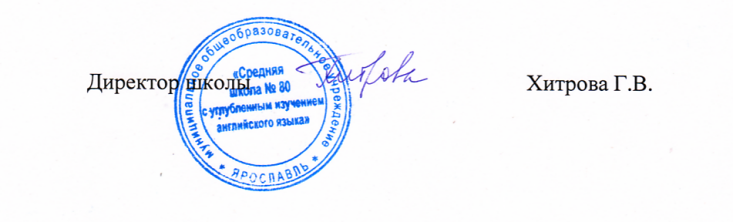 № п/пТема занятияВсегочасовТеорияПрактика1Вводное занятие.Что такое телевидение? Отличие телевизионной продукции от печатной.112ПРОФЕССИЯ ТЕЛЕЖУРНАЛИСТА Специфика работы тележурналиста.113Изучение действительности. Сбор материала. Работа с библиографией.4224Дикторский текст. Авторский комментарий.3215Техника интервью.4226Техника репортажа4227Общение в камеру.Типичные ошибки начинающих 4228ПРОФЕССИЯ ТЕЛЕОПЕРАТОРА. Основы работы видео и светотехнической аппаратуры.4229Изобразительный "язык" телевидения: его элементы - кадр, план, ракурс, звучащее слово.62410Разработка внутрикадрового пространства.Постановка света.42211Съемочный "план". "Монтажность" планов.42212Специальные виды съемки.31213ТЕХНИКА ВИДЕОМОНТАЖА Знакомство с форматами видеозаписи и программами видеомонтажа. Программы «Adobe Premiere», «After Effects».1441014Импорт материала в компьютер. 42215Приемы монтажа. «Черновой» и «чистовой» монтаж. 92716Использование в фильме фотографий и других изобразительных (иконографических) материалов62417Звук в видеофильме.61518Видео переходы при монтаже клипа.61519Видео эффекты.61520Создание титров41321Вывод готового клипа.31222ЗАЧЕТНАЯ САМОСТОЯТЕЛЬНАЯ РАБОТАИтоговое занятие.22ИТОГ1023666№ п/пТема занятияВсегочасовТеорияПрактика1ВВОДНОЕ ЗАНЯТИЕ Журналистика как сфера массово-информационной деятельности. 112ПРОФЕССИЯ ТЕЛЕЖУРНАЛИСТА Социальный и должностной статус тележурналиста113Система информационных жанров.3124Поиск нужного слова.3125Трудные тексты.6336Общение как процесс передачи информации3127Этика журналиста.118ФОТОКОМПОЗИЦИЯФотографическая основа кино- и телеизображения.339Основы фотокомпозиции. Цветная и черно-белая фотография. Культура зрения. Тональность, контраст, ракурс.62410Портрет в фотографии; пейзаж; съемка архитектуры, интерьеров.62411Практическая съемка портрета, натюрморта.6612Съемка фотоэтюда и фотофильма.93613ОПЕРАТОРСКОЕ МАСТЕРСТВО. КИНОКОМПОЗИЦИЯ Роль кино-, телеоператора в создании фильма.1114Информационные возможности видеокамеры.31215Композиция в живописи, фотографии, кинематографе. Изобразительно-монтажная конструкция фильма.3316Кинокадр – съемочная и монтажная единица фильма. 62417ОСНОВЫ РЕЖИССУРЫ Режиссёр на съёмочной площадке. 1118Соблюдение условий съемки под монтаж. 62419Значение монтажа в композиционном построении экранного произведения.62420Потребности современного телевизионного рынка.1121Создание игрового короткометражного фильма2642222Итоговое занятие. 11ИТОГ1023765